РЕЗУЛЬТАТЫ ОТБОРОЧНЫХ СОРЕВНОВАНИЙ	8 октября 2020 года в колледже проводились отборочные соревнования по компетенции «Экспедирование грузов» по стандартам WorldSkillsRossia.Свое профессиональное мастерство показали студенты I-IV курсов специальности 23.02.01 Организация перевозок и управление на транспорте.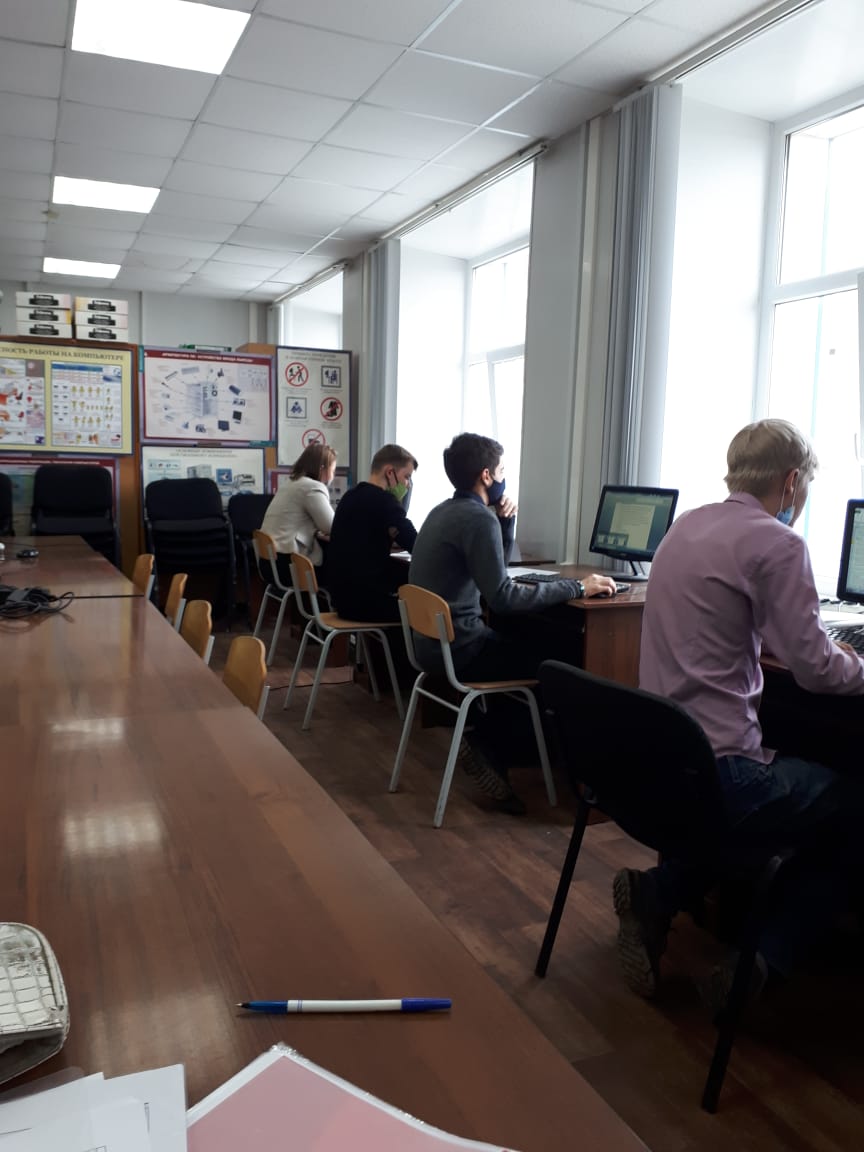 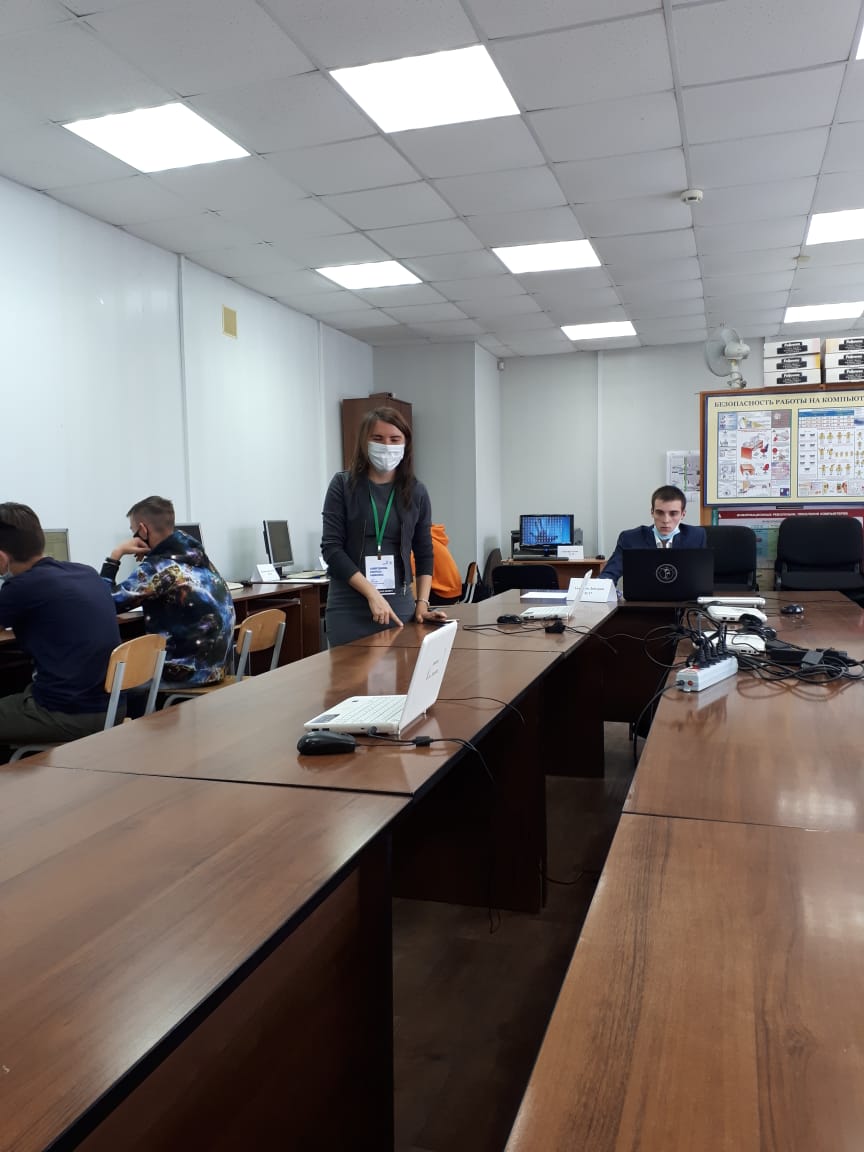 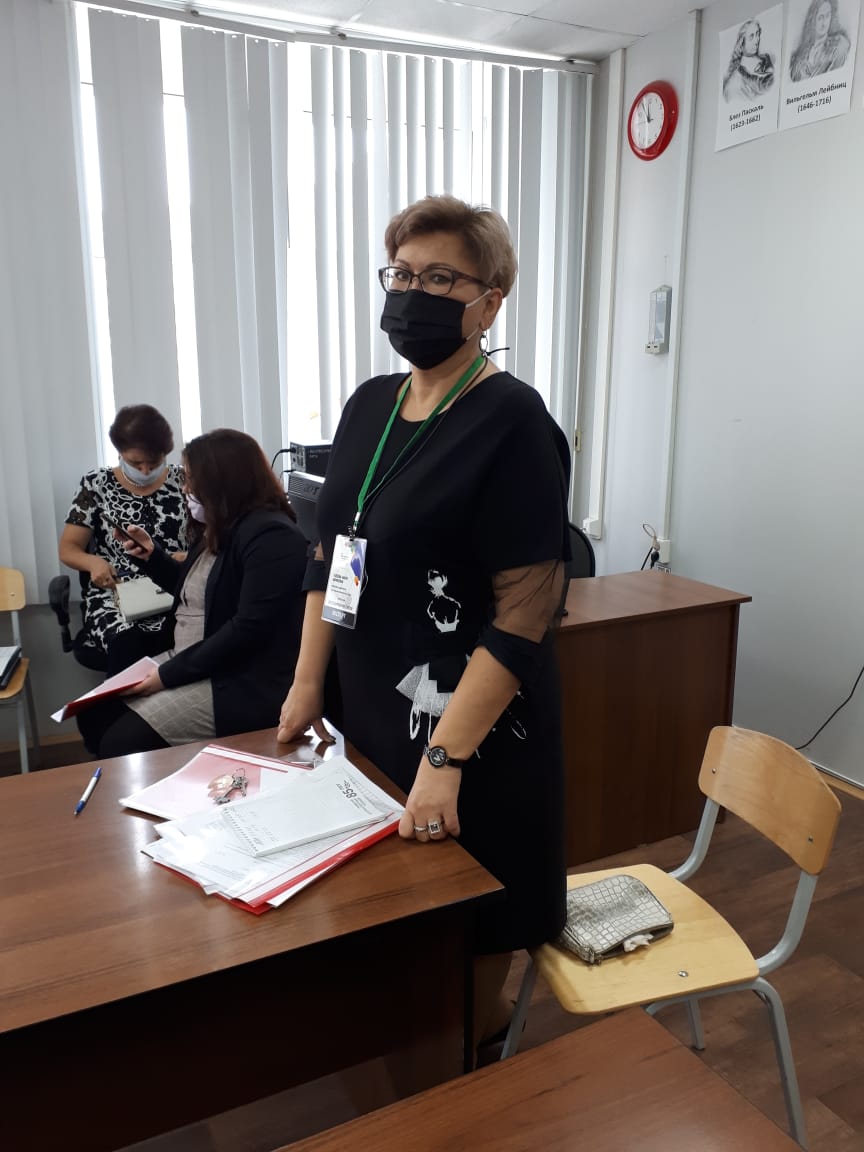 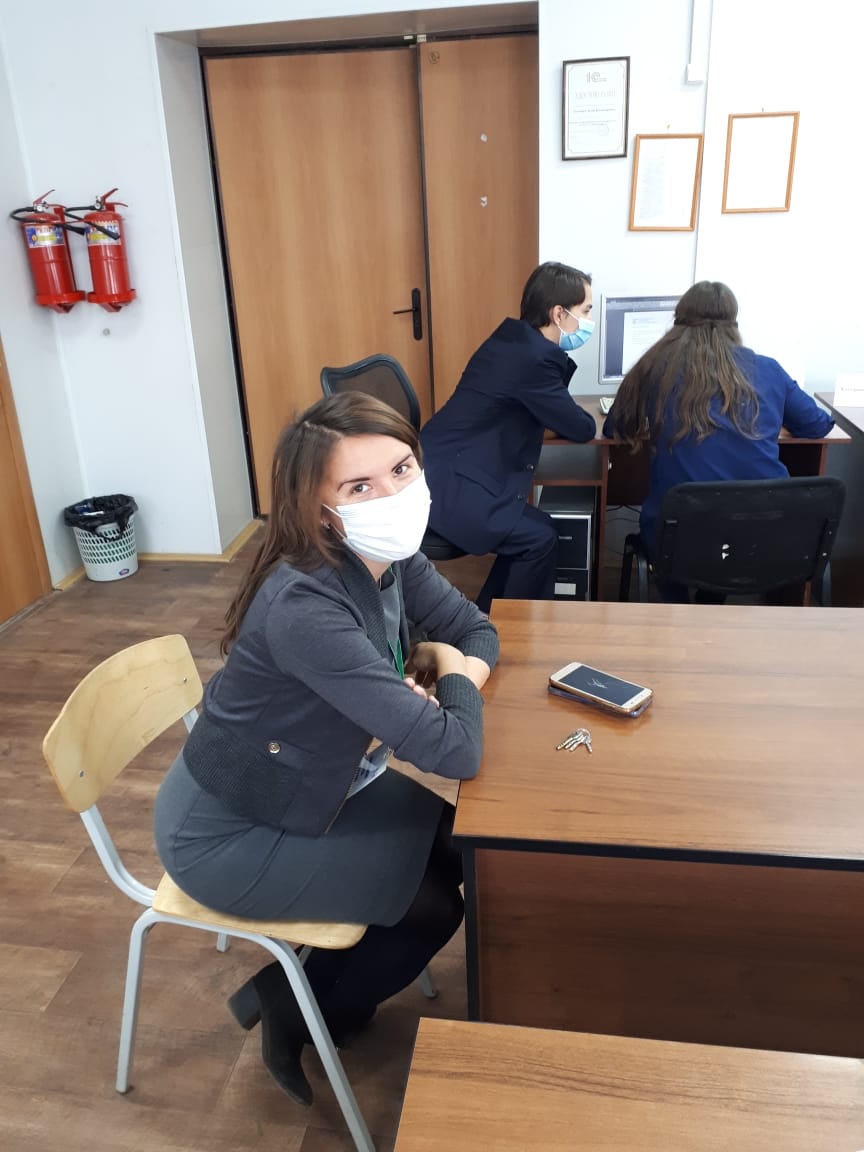 Поздравляем победителей отборочных соревнований и желаем всем ребятам удачи в профессиональной деятельности и такжекачественной подготовки к чемпионату.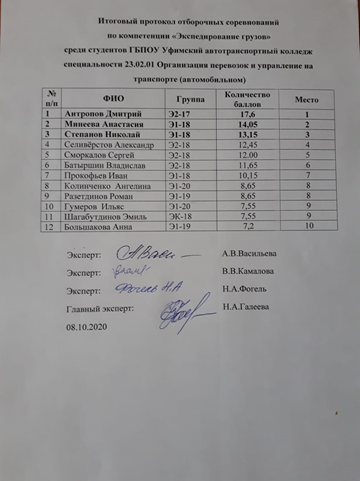 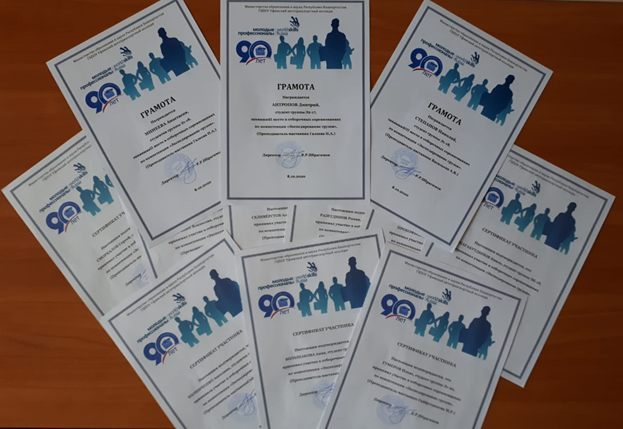 